Приложение 4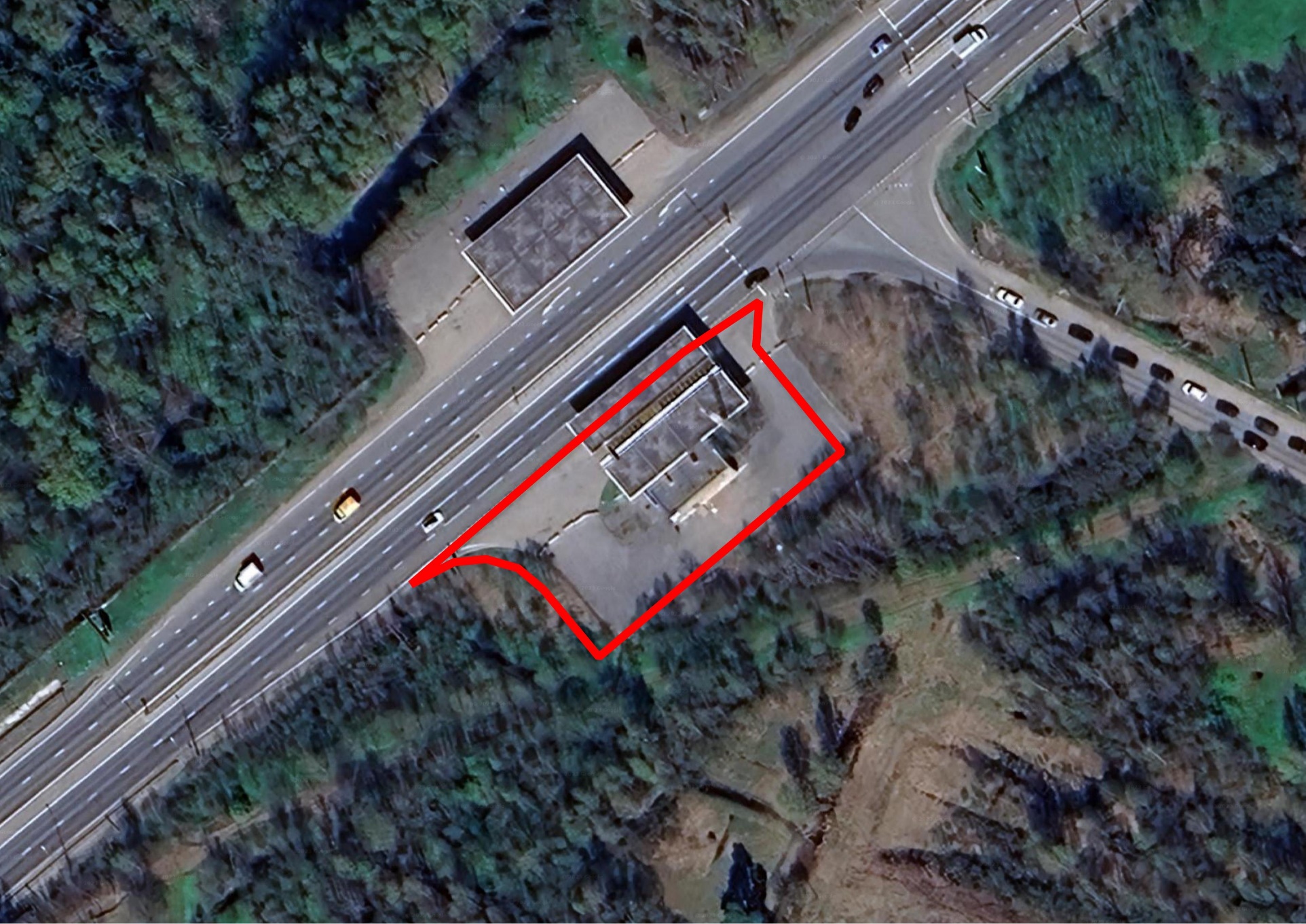 Граница земельного участка с кадастровым номером 47:07:0000000:90645